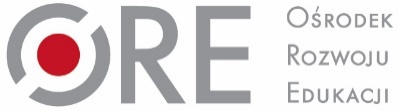 Warszawa, 06.07.2018 r. INFORMACJA O UNIEWAŻNIENIU NABORU W SPRAWIE FINANSOWO-ADMINISTRACYJNEJ PROJEKTU nr 311/2017/M „Nowa Ukraińska Szkoła 2” w ramach programu pomocy rozwojowej MSZ RP 2018Ośrodek Rozwoju Edukacji, zwany dalej Zamawiającym, informuje, że unieważnia nabór          w sprawie obsługi finansowej projektu  „Nowa Ukraińska Szkoła 2” nr sprawy: 198/WZ/2018UzasadnienieZamawiający informuje, że ze względu na brak precyzyjnej informacji w ogłoszeniu                  w sprawie obsługi finansowej projektu „Nowa Ukraińska Szkoła 2”, a mianowicie nie podanie godzin pracy i miejsca świadczenia usługi, unieważnia przedmiotowe ogłoszenie.